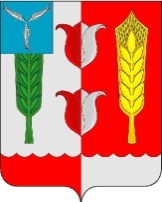 ОТДЕЛ  ОБРАЗОВАНИЯ АДМИНИСТРАЦИИ КРАСНОПАРТИЗАНСКОГО МУНИЦИПАЛЬНОГО РАЙОНА САРАТОВСКОЙ ОБЛАСТИПриказ № 31 от        21.04.2014  г.О комплексной проверке МОУ «ООШ с.Головинщено Краснопартизанскогорайона Саратовской области»     В соответствии с Планом работы отдела образования на 2014 год и в целях проведения анализа и экспертизы результатов деятельности педагогического коллектива по исполнению законодательства РФ в области образованияПРИКАЗЫВАЮ:1. Провести комплексную проверку деятельности муниципального общеобразовательного учреждения «Основная общеобразовательная школа с.Головинщено Краснопартизанского района Саратовской области» с 25 по 30 апреля 2014 года согласно Плану –заданию проведения проверки (приложение №1).2. Утвердить состав комиссии по проверке деятельности МОУ «ООШ с.Головинщено Краснопартизанского района Саратовской области» (приложение №2).3. Привлечь для осуществления проверки методистов УМЦ и учителей школ.4. Членам комиссии представить справки по итогам проверки к 12 маю 2014 года.5. Итоги проверки МОУ «ООШ с.Головинщено Краснопартизанского района Саратовской области»  рассмотреть на очередном совещании отдела образования.6. Контроль за исполнением настоящего приказа оставляю за собой.Начальник отдела образования                                                 О.Ю.МурзаковаС приказом ознакомлена  _______________                  Дёмина В.И., директор МОУ «ООШ                                 с.Головинщено Краснопартизанского                                                                                           района Саратовской области»Приложение №1к приказу от 21.04.2014 г. №_31__ПЛАН - ЗАДАНИЕПРОВЕДЕНИЯ КОМПЛЕКСНОЙ ПРОВЕРКИМОУ «ООШ с.Головинщено Краснопартизанского района Саратовской области»Цель проверки:Анализ и экспертная оценка эффективности результатов деятельности педагогического коллективаI. Задачи проверки1.  Осуществление контроля за исполнением законодательств РФ  в области образования.2.  Изучение эффективности деятельности образовательного учреждения.3.  Оказание методической помощи работникам образовательного учреждения.4.  Разработка предложений и рекомендаций по устранению недостатков и нарушений, выявленных в ходе проверки.5.  Осуществление системы контролирующих мер по выполнению приказов и распоряжений вышестоящих организаций.II. Сроки проверки:25-30 апреля 2014 годаIII. План – задание (основные вопросы проверки):1. Система работы образовательного учреждения с законодательными, нормативными актами РФ, РА в области образования.2.Система работы ОУ с нормативными, инструктивными, методическими документами МО, отдела образования.3. Работа структурного подразделения образовательного учреждения (план работы, нормативные, методические документы и т.д.);4. Анализ управленческих решений по основной деятельности, направленных на эффективное функционирование ОУ:-  планирование деятельности ОУ;-  издание правовых документов (приказов, решений);-  система внутришкольного руководства и контроля;-  обеспечение сохранности контингента обучающихся;- организация и контроль за проведением государственной (итоговой) аттестации выпускников;-  ведение бланков строгой отчетности.5. Соблюдение ОУ лицензионных условий.6. Нормативно - правовая документация ОУ. Устав, локальные акты.7. Организация эффективной деятельности педагогического совета ОУ.8. Документация по кадрам:- соблюдение трудового законодательства;-  приказы по личному составу;-  заключение трудовых договоров;-  тарификация;-  трудовые книжки;-  личные дела работников ОУ.9.  Обеспечение безопасности ОУ:-  противопожарная безопасность;-  антитеррористическая безопасность.10. Охрана здоровья обучающихся и работников, организация медицинского обслуживания.11. Организация работы по охране труда.12. Санитарно - гигиеническое состояние школы.13. Организация воспитательной работы:- наличие Программы (Плана) по воспитательной работе;- деятельность детской общественной организации (наличие Устава, Программы, наглядности);- постановка гражданско- патриотического воспитания;- организация совместной работы с родителями.14. Организация работы общественных органов управления учреждения.15. Организация горячего питания обучающихся.16. Организация методической работы в ОУ:-  анализ состояния методической работы в школе;-  планирование методической работы;-  повышение квалификации педагогических работников;- инновационная работа;- роль методических объединений в повышении качества преподавания учебных дисциплин;- работа с одаренными детьми;- организация и проведение школьных олимпиад, конкурсов, смотров и т. д.17. Организация кружковой и факультативной работы.18. Организация профилактики безнадзорности, правонарушений и наркомании несовершеннолетних.19. Направленность воспитательной работы на формирование толерантного сознания и противодействие влиянию идеологий экстремистского толка.20. Предупреждение дорожно - транспортного травматизма21. Организация работы школьной библиотеки:-  обеспеченность методической и художественной литературой;-  работа по сохранению учебников;-  работа школьной библиотеки.IV. Проведение контрольных срезов:- выборочное проведение контрольных срезов в 4, 9  классах по русскому языку, математике, биологии.Приложение №2 к приказу от 21.04.2014г. №_31__Составкомиссии по комплексной проверкедеятельности МОУ «ООШ сГоловинщено Краснопартизанского района Саратовской области»1.Мурзакова О.Ю., начальник отдела образования, председатель;2. Шмик Н.В., консультант отдела образования, зам. председателя комиссии;3.Горбунова Л.А., руководитель МОУ «УМЦ развития образования в Краснопартизанском районе»;4. Ковалькова Т.Ю., методист МОУ «УМЦ развития образования в Краснопартизанском районе»; 5. Глазкова И.А., заместитель директора  по УВР, независимый эксперт;6. Касатова Н.Н.,  руководитель РМО учителей начальных классов;7. Авдеева М.М.,  учитель химии и биологии МОУ «ООШ с.Б.Сакма Краснопартизанского района Саратовской области»;8. Корнилова С.В., учитель русского языка и литературы МОУ «СОШ с.Милорадовка Краснопартизанского района Саратовской области»;9. Белёва Н.П., учитель математики МОУ «ООШ с.Раздольное Краснопартизанского района Саратовской области».